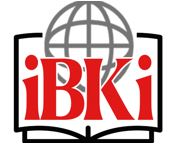 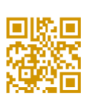 International Bible Knowledge Institute  thebiblewayonline.com (English)thebibleway.net (Asian Languages)elcaminobibleico.com (Spanish)ukrainiebibleinstitute.org (Προγραμματισμένη λύτρωση)Randolph Dunn, 615-708-1387wrandolphdunn@gmail.com